In an effort to streamline reimbursement to you (as our retired leaders) for reimbursable expenses, we are once again going to modify our procedures.  We are asking that your vouchers be sent to my office initially.  This truly is an effort to increase organizational efficiency, and to reduce redundancy in work.Please send your vouchers to:IEA-Retired304 S. Eldorado, Ste. 2Bloomington, IL  61704Attn: Kim RileyThank you so much for your cooperation.KimKim RileyIEA-Retired Program ParaprofessionalBloomington IEA Office309.662.5359kim.riley@ieanea.org	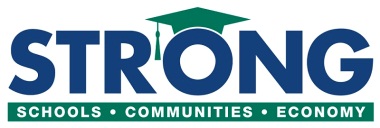 